证券文秘岗位职责协助董秘做好公司信息披露工作，负责中国登记结算公司股权登记及结算事宜。负责公司三会等会议筹备及会务工作。接听投资者来电咨询，股东、机构等投资者及媒体来访接待工作。负责保管会议文件、信息披露文件，做好相关事务的保密工作。主管领导交办的其它工作。至少有2年的工作经验。办事认真谨慎，态度和蔼，形象气质佳。能够认同公司价值观，工作稳定性好。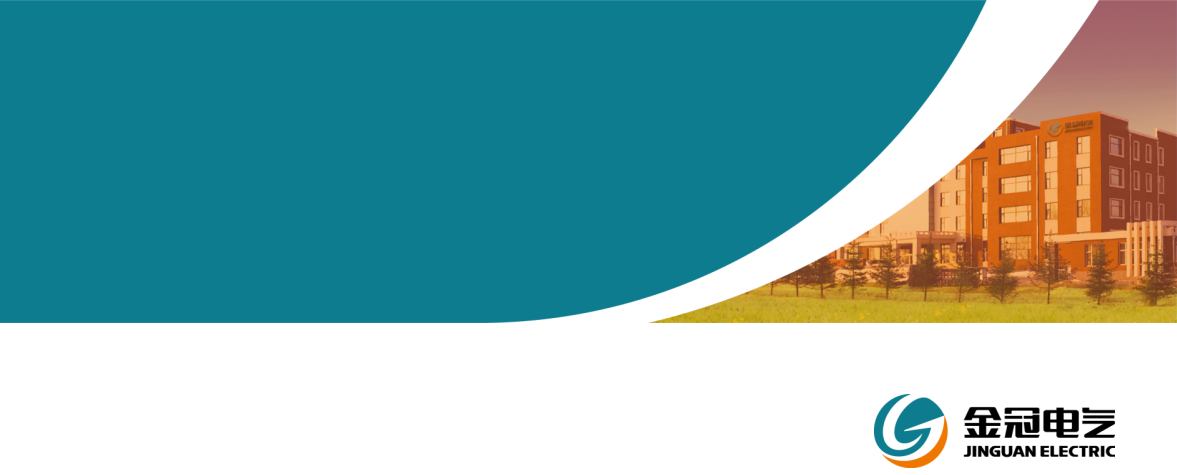 